       Mrs. Myers’ April Specials/Behavior Calendar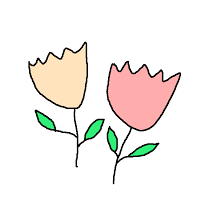 Behavior Colors:Green - Ready to Learn (All students begin their day on green)Blue - WarningYellow - Think About It – needed several warningsRed - Parent Contact Purple - Outstanding (treasure box/positive note home)Comments ________________________________________________________________________________________________________________________________________________________________________________________________________________________________________________MondayTuesdayWednesdayThursdayFriday4Music5Spanish6Art7Computer8   STEM11PE12Music13Spanish14Art15No Specials18Computer19STEM20PE21Music22Spanish25Art26Computer27STEM28PE29Music